ПРОЕКТ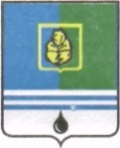 РЕШЕНИЕДУМЫ ГОРОДА КОГАЛЫМАХанты-Мансийского автономного округа - ЮгрыОт «      »              2020 г.							№         -ГДОб одобрении предложений о внесенииизменений в муниципальную программу«Развитие агропромышленного комплекса и рынков сельскохозяйственной продукции, сырья и продовольствия в городе Когалыме»В соответствии со статьей 179 Бюджетного кодекса Российской Федерации, Уставом города Когалыма, решением Думы города Когалыма                 от 23.04.2015 №537-ГД «О Порядке рассмотрения Думой города Когалыма проектов муниципальных программ и предложений о внесении изменений в муниципальные программы», рассмотрев предложения о внесении изменений в муниципальную программу «Развитие агропромышленного комплекса и рынков сельскохозяйственной продукции, сырья и продовольствия в городе Когалыме», утвержденную постановлением Администрации города Когалыма от 11.10.2013 №2900, Дума города Когалыма РЕШИЛА:1. Одобрить предложения о внесении изменений в муниципальную программу «Развитие агропромышленного комплекса и рынков сельскохозяйственной продукции, сырья и продовольствия в городе Когалыме» согласно приложению к настоящему решению.2. Опубликовать настоящее решение и приложение к нему в газете «Когалымский вестник». Согласовано:ПодготовленНачальник УИДиРП: 						Спиридонова Ю.Л.Разослать: УЭ, УИДиРП, ЮУ, МКУ «УЖКХ», КФ, ОФООиК, Приложение к решению Думы города Когалыма от                             №…………ПАСПОРТмуниципальной программы «Развитие агропромышленногокомплекса и рынков сельскохозяйственной продукции, сырьяи продовольствия в городе Когалыме»(далее - муниципальная программа)Механизм реализации программыОтветственным исполнителем муниципальной программы является Управление инвестиционной деятельности и развития предпринимательства Администрации города Когалыма (далее - исполнитель муниципальной программы).Механизм реализации муниципальной программы представляет собой скоординированные по срокам и направлениям действия, направленные на формирование эффективного и конкурентоспособного агропромышленного производства, и рынков сельскохозяйственной продукции, сырья и продовольствия в городе Когалыме для улучшения продовольственного обеспечения населения города Когалыма.Исполнитель муниципальной программы осуществляет управление реализацией муниципальной программы, вносит предложения об изменении размеров финансовых средств, направленных на решение отдельных ее задач.Механизм реализации муниципальной программы включает разработку и принятие нормативных правовых актов Администрации города Когалыма, необходимых для выполнения муниципальной программы, ежегодное уточнение перечня мероприятий муниципальной программы на очередной финансовый год и плановый период с уточнением затрат по мероприятиям муниципальной программы, в соответствии с мониторингом достигнутых показателей реализации муниципальной программы, информирование общественности о ходе и результатах ее реализации, финансировании мероприятий муниципальной программы.В соответствии с законом Ханты-Мансийского автономного округа – Югры от 24.09.2020 № 83-оз «О внесении изменений в Закон Ханты-Мансийского автономного округа – Югры «О наделении органов местного самоуправления Ханты-Мансийского автономного округа – Югры отдельными государственными полномочиями по поддержке сельскохозяйственного производства и деятельности по заготовке и переработке дикоросов (за исключением мероприятий, предусмотренных федеральными целевыми программами)» с 01.01.2020 года расчет и выделение субсидий на поддержку и развития растениеводства, животноводства, малых форм хозяйствования, деятельности по заготовке и переработке дикоросов осуществляется органами местного самоуправления в соответствии с нормативными правовыми актами Администрации города Когалыма.Предоставление субсидии из средств бюджета города Когалыма в рамках мероприятия «Поддержка развития сельскохозяйственного производства в виде предоставления субсидий в целях возмещения затрат, связанных с реализацией сельскохозяйственной продукции (в том числе в части расходов по аренде торговых мест)», осуществляется путем предоставления субсидии согласно Порядку предоставления муниципальной финансовой поддержки развития сельскохозяйственного производства в городе Когалыме, который утверждается нормативным правовым актом Администрации города Когалыма. Реализация мероприятий муниципальной программы осуществляется с учетом технологий бережливого производства.Внедрение технологий бережливого производства осуществляется повышения эффективности в области муниципального управления, ускорения принятия стратегических решений, что позволяет осваивать и применять элементы формирования культуры бережливости, повышать производительность труда, улучшать эффективность управленческих процессов, в том числе внедрять инструменты «бережливого офиса» (оптимизацию рабочего пространства, минимизацию бумажного документооборота посредством автоматизации процессов, ликвидацию дублирующих функций).Оценка хода исполнения мероприятий муниципальной программы основана на мониторинге фактически достигнутых результатов. В соответствии с данными мониторинга в муниципальную программу могут быть внесены корректировки.Исполнитель муниципальной программы осуществляет внесение сведений о получателях субсидии в реестр субъектов малого и среднего предпринимательства.Механизм реализации муниципальной программы предусматривает привлечение средств Ханты-Мансийского автономного округа - Югры и средств города Когалыма.В целях обеспечения выполнения поставленных целей и задач муниципальной программы между Департаментом промышленности Ханты-Мансийского автономного округа - Югры (далее - Департамент) и городом Когалымом заключается соглашение о ее реализации (далее - Соглашение). Форма Соглашения, утверждаемая Департаментом, должна содержать следующие положения:- размер предоставляемых субвенций;- значения установленных целевых показателей;- порядок контроля соблюдения условий Соглашения;- порядок, сроки и состав отчетности использования субвенций;- ответственность невыполнения установленных целевых показателей.Реализация программного мероприятия по обеспечению стабильной благополучной эпизоотической обстановки в городе Когалыме и защите населения от болезней, общих для человека и животных, осуществляется МКУ «УЖКХ г. Когалыма» за счет субвенций, предоставляемых из бюджета Ханты-Мансийского автономного округа - Югры, а также за счет бюджета города Когалыма. Соисполнитель программы:- несет ответственность за целевое использование денежных средств, по исполнению мероприятия 4.1 в соответствии с постановлением Администрации города Когалыма от 24.04.2015 № 1225 «Об определении уполномоченного органа по осуществлению отдельного государственного полномочия Ханты-Мансийского автономного округа - Югры по проведению мероприятий по предупреждению и ликвидации болезней животных, их лечению, защите населения от болезней, общих для человека и животных в городе Когалыме»;- обеспечивает установленные целевые показатели Программы в соответствии с таблицей 1;- ежемесячно до 3 числа представляет Исполнителю муниципальной программы отчет об исполнении мероприятия 4.1.Исполнитель муниципальной программы, с целью координации действий, в установленные сроки и по утвержденной форме, предоставляет в Департамент отчет об исполнении мероприятий муниципальной программы, а также информацию о ходе реализации программных мероприятий.Оценка хода исполнения программных мероприятий, представленных в таблице 2, основана на мониторинге ожидаемых результатов ее реализации как сопоставление фактически достигнутых с целевыми показателями, представленными в таблице 1, так и целевых значений показателей. В соответствии с данными мониторинга по фактически достигнутым результатам реализации в муниципальную программу могут быть внесены корректировки. В случае выявления лучших практик реализации программных мероприятий в муниципальную программу могут быть внесены корректировки, связанные с оптимизацией программных мероприятий в случае выявления лучших практик их реализации.Муниципальной программой не предусмотрены мероприятия на принципах проектного управления и мероприятия с применением инициативного бюджетирования.Таблица 1Целевые показатели муниципальной программыТаблица 2Распределение финансовых ресурсов муниципальной программыТаблица 3Направления мероприятий муниципальной программы____________________________________________ПредседательГлаваДумы города Когалымагорода Когалыма_____________ А.Ю.Говорищева_____________ Н.Н.ПальчиковСтруктурное подразделение Администрации города КогалымаДолжностьФ.И.О.ПодписьЗаместитель главыКФЮУОО ЮУОФЭОиКМКУ «УЖКХ»Наименование муниципальной программыРазвитие агропромышленного комплекса и рынков сельскохозяйственной продукции, сырья и продовольствия в городе КогалымеРазвитие агропромышленного комплекса и рынков сельскохозяйственной продукции, сырья и продовольствия в городе КогалымеРазвитие агропромышленного комплекса и рынков сельскохозяйственной продукции, сырья и продовольствия в городе КогалымеРазвитие агропромышленного комплекса и рынков сельскохозяйственной продукции, сырья и продовольствия в городе КогалымеДата утверждения муниципальной программы (наименование и номер соответствующего нормативного правового акта)Постановление Администрации города Когалыма от 11.10.2013 № 2900 «Об утверждении муниципальной программы «Развитие агропромышленного комплекса и рынков сельскохозяйственной продукции, сырья и продовольствия в городе Когалыме»Постановление Администрации города Когалыма от 11.10.2013 № 2900 «Об утверждении муниципальной программы «Развитие агропромышленного комплекса и рынков сельскохозяйственной продукции, сырья и продовольствия в городе Когалыме»Постановление Администрации города Когалыма от 11.10.2013 № 2900 «Об утверждении муниципальной программы «Развитие агропромышленного комплекса и рынков сельскохозяйственной продукции, сырья и продовольствия в городе Когалыме»Постановление Администрации города Когалыма от 11.10.2013 № 2900 «Об утверждении муниципальной программы «Развитие агропромышленного комплекса и рынков сельскохозяйственной продукции, сырья и продовольствия в городе Когалыме»Ответственный исполнитель муниципальной программыУправление инвестиционной деятельности и развития предпринимательства Администрации города КогалымаУправление инвестиционной деятельности и развития предпринимательства Администрации города КогалымаУправление инвестиционной деятельности и развития предпринимательства Администрации города КогалымаУправление инвестиционной деятельности и развития предпринимательства Администрации города КогалымаСоисполнители муниципальной программыМуниципальное казенное учреждение «Управление жилищно-коммунального хозяйства города Когалыма» (далее - МКУ «УЖКХ г. Когалыма»)Муниципальное казенное учреждение «Управление жилищно-коммунального хозяйства города Когалыма» (далее - МКУ «УЖКХ г. Когалыма»)Муниципальное казенное учреждение «Управление жилищно-коммунального хозяйства города Когалыма» (далее - МКУ «УЖКХ г. Когалыма»)Муниципальное казенное учреждение «Управление жилищно-коммунального хозяйства города Когалыма» (далее - МКУ «УЖКХ г. Когалыма»)Цели муниципальной программыСоздание благоприятных условий для устойчивого развития сельского хозяйства и повышение конкурентоспособности продукции, произведенной агропромышленным комплексом города КогалымаСоздание благоприятных условий для устойчивого развития сельского хозяйства и повышение конкурентоспособности продукции, произведенной агропромышленным комплексом города КогалымаСоздание благоприятных условий для устойчивого развития сельского хозяйства и повышение конкурентоспособности продукции, произведенной агропромышленным комплексом города КогалымаСоздание благоприятных условий для устойчивого развития сельского хозяйства и повышение конкурентоспособности продукции, произведенной агропромышленным комплексом города КогалымаЗадачи муниципальной программы1. Увеличение объемов производства и переработки основных видов сельскохозяйственной продукции, произведенной агропромышленным комплексом города Когалыма.2. Обеспечение воспроизводства и увеличение продукции растениеводства и создание благоприятных условий для развития заготовки, и переработки дикоросов.3. Обеспечение стабильной благополучной эпизоотической обстановки в городе Когалыме, включая защиту населения от болезней, общих для человека и животных.1. Увеличение объемов производства и переработки основных видов сельскохозяйственной продукции, произведенной агропромышленным комплексом города Когалыма.2. Обеспечение воспроизводства и увеличение продукции растениеводства и создание благоприятных условий для развития заготовки, и переработки дикоросов.3. Обеспечение стабильной благополучной эпизоотической обстановки в городе Когалыме, включая защиту населения от болезней, общих для человека и животных.1. Увеличение объемов производства и переработки основных видов сельскохозяйственной продукции, произведенной агропромышленным комплексом города Когалыма.2. Обеспечение воспроизводства и увеличение продукции растениеводства и создание благоприятных условий для развития заготовки, и переработки дикоросов.3. Обеспечение стабильной благополучной эпизоотической обстановки в городе Когалыме, включая защиту населения от болезней, общих для человека и животных.1. Увеличение объемов производства и переработки основных видов сельскохозяйственной продукции, произведенной агропромышленным комплексом города Когалыма.2. Обеспечение воспроизводства и увеличение продукции растениеводства и создание благоприятных условий для развития заготовки, и переработки дикоросов.3. Обеспечение стабильной благополучной эпизоотической обстановки в городе Когалыме, включая защиту населения от болезней, общих для человека и животных.Перечень подпрограмм или основных мероприятийПодпрограмма 1 «Развитие отрасли животноводства».Подпрограмма 2 «Развитие отрасли растениеводства». Подпрограмма 3 «Поддержка развития системы заготовки и переработки дикоросов, стимулирование развития агропромышленного комплекса».Подпрограмма 4 «Обеспечение стабильной благополучной эпизоотической обстановки в городе Когалыме и защита населения от болезней, общих для человека и животных».Подпрограмма 1 «Развитие отрасли животноводства».Подпрограмма 2 «Развитие отрасли растениеводства». Подпрограмма 3 «Поддержка развития системы заготовки и переработки дикоросов, стимулирование развития агропромышленного комплекса».Подпрограмма 4 «Обеспечение стабильной благополучной эпизоотической обстановки в городе Когалыме и защита населения от болезней, общих для человека и животных».Подпрограмма 1 «Развитие отрасли животноводства».Подпрограмма 2 «Развитие отрасли растениеводства». Подпрограмма 3 «Поддержка развития системы заготовки и переработки дикоросов, стимулирование развития агропромышленного комплекса».Подпрограмма 4 «Обеспечение стабильной благополучной эпизоотической обстановки в городе Когалыме и защита населения от болезней, общих для человека и животных».Подпрограмма 1 «Развитие отрасли животноводства».Подпрограмма 2 «Развитие отрасли растениеводства». Подпрограмма 3 «Поддержка развития системы заготовки и переработки дикоросов, стимулирование развития агропромышленного комплекса».Подпрограмма 4 «Обеспечение стабильной благополучной эпизоотической обстановки в городе Когалыме и защита населения от болезней, общих для человека и животных».Наименование портфеля проектов, проекта, направленных в том числе на реализацию в Ханты-Мансийском автономном округе - Югре (далее автономный округ) национальных и федеральных проектов (программ) Российской Федерации, участие в котором принимает город Когалым- - - - Целевые показатели муниципальной программы1. Увеличение количества субъектов агропромышленного комплекса (до 11 единиц).2. Увеличение производства молока в хозяйствах всех категорий (от 92 тонн до 156 тонн).3. Увеличение производство мяса скота (в живом весе) крестьянскими (фермерскими) хозяйствами, индивидуальными предпринимателями (тонн) (от 95,1 тонн до 95,3 тонн).4. Увеличение производство яиц в крестьянских (фермерских) хозяйствах, включая индивидуальных предпринимателей (до 252 тыс. штук).5. Увеличение производства овощей защищенного грунта (до 17,4 тонн).6. Развитие переработки дикоросов:6.1. увеличение переработки ягод (до 20 тонн);6.2.увеличение переработки грибов (до 15 тонн);7. Увеличение количества приобретенной сельскохозяйственной техники и (или) оборудования (за период реализации программы 4 единицы).8. Количество животных без владельцев на территории города Когалыма, подлежащих отлову (ежегодное количество – 300 голов).1. Увеличение количества субъектов агропромышленного комплекса (до 11 единиц).2. Увеличение производства молока в хозяйствах всех категорий (от 92 тонн до 156 тонн).3. Увеличение производство мяса скота (в живом весе) крестьянскими (фермерскими) хозяйствами, индивидуальными предпринимателями (тонн) (от 95,1 тонн до 95,3 тонн).4. Увеличение производство яиц в крестьянских (фермерских) хозяйствах, включая индивидуальных предпринимателей (до 252 тыс. штук).5. Увеличение производства овощей защищенного грунта (до 17,4 тонн).6. Развитие переработки дикоросов:6.1. увеличение переработки ягод (до 20 тонн);6.2.увеличение переработки грибов (до 15 тонн);7. Увеличение количества приобретенной сельскохозяйственной техники и (или) оборудования (за период реализации программы 4 единицы).8. Количество животных без владельцев на территории города Когалыма, подлежащих отлову (ежегодное количество – 300 голов).1. Увеличение количества субъектов агропромышленного комплекса (до 11 единиц).2. Увеличение производства молока в хозяйствах всех категорий (от 92 тонн до 156 тонн).3. Увеличение производство мяса скота (в живом весе) крестьянскими (фермерскими) хозяйствами, индивидуальными предпринимателями (тонн) (от 95,1 тонн до 95,3 тонн).4. Увеличение производство яиц в крестьянских (фермерских) хозяйствах, включая индивидуальных предпринимателей (до 252 тыс. штук).5. Увеличение производства овощей защищенного грунта (до 17,4 тонн).6. Развитие переработки дикоросов:6.1. увеличение переработки ягод (до 20 тонн);6.2.увеличение переработки грибов (до 15 тонн);7. Увеличение количества приобретенной сельскохозяйственной техники и (или) оборудования (за период реализации программы 4 единицы).8. Количество животных без владельцев на территории города Когалыма, подлежащих отлову (ежегодное количество – 300 голов).1. Увеличение количества субъектов агропромышленного комплекса (до 11 единиц).2. Увеличение производства молока в хозяйствах всех категорий (от 92 тонн до 156 тонн).3. Увеличение производство мяса скота (в живом весе) крестьянскими (фермерскими) хозяйствами, индивидуальными предпринимателями (тонн) (от 95,1 тонн до 95,3 тонн).4. Увеличение производство яиц в крестьянских (фермерских) хозяйствах, включая индивидуальных предпринимателей (до 252 тыс. штук).5. Увеличение производства овощей защищенного грунта (до 17,4 тонн).6. Развитие переработки дикоросов:6.1. увеличение переработки ягод (до 20 тонн);6.2.увеличение переработки грибов (до 15 тонн);7. Увеличение количества приобретенной сельскохозяйственной техники и (или) оборудования (за период реализации программы 4 единицы).8. Количество животных без владельцев на территории города Когалыма, подлежащих отлову (ежегодное количество – 300 голов).Сроки реализации муниципальной программы (разрабатывается на срок от трех лет)2021 - 2025 годы2021 - 2025 годы2021 - 2025 годы2021 - 2025 годыПараметры финансового обеспечения муниципальной программыОбъем финансирования муниципальной программы в 2021 - 2025 годах составит                 тыс. рублей, в том числе по источникам финансирования:тыс. руб.Объем финансирования муниципальной программы в 2021 - 2025 годах составит                 тыс. рублей, в том числе по источникам финансирования:тыс. руб.Объем финансирования муниципальной программы в 2021 - 2025 годах составит                 тыс. рублей, в том числе по источникам финансирования:тыс. руб.Объем финансирования муниципальной программы в 2021 - 2025 годах составит                 тыс. рублей, в том числе по источникам финансирования:тыс. руб.Параметры финансового обеспечения муниципальной программыГодВсегоИсточники финансированияИсточники финансированияПараметры финансового обеспечения муниципальной программыГодВсегоБюджет Ханты-Мансийского автономного округа - ЮгрыБюджет города КогалымаПараметры финансового обеспечения муниципальной программы20216 725,14 182,32 542,8Параметры финансового обеспечения муниципальной программы20226 927,14 398,62 528,5Параметры финансового обеспечения муниципальной программы20236 927,14 412,92 514,2Параметры финансового обеспечения муниципальной программы20246 927,14 412,92 514,2Параметры финансового обеспечения муниципальной программы20256 927,14 412,92 514,2Параметры финансового обеспечения муниципальной программыИтого34 433,521 819,612 613,9«Объем налоговых расходов города Когалыма (с расшифровкой по годам реализации муниципальной программы)»№ показателяНаименование целевых показателейБазовый показатель на начало реализации муниципальной программыЗначения показателя по годамЗначения показателя по годамЗначения показателя по годамЗначения показателя по годамЗначения показателя по годамЦелевое значение показателя на момент окончания реализации муниципальной программы№ показателяНаименование целевых показателейБазовый показатель на начало реализации муниципальной программы2021 г.2022 г.2023 г.2024 г.2025 г.Целевое значение показателя на момент окончания реализации муниципальной программы1234567891Количество субъектов агропромышленного комплекса (единиц)91010111111112Производство молока крестьянскими (фермерскими) хозяйствами, индивидуальными предпринимателями (тонн)92154,0154,5155,0155,5156,0156,03Производство мяса скота (в живом весе) крестьянскими (фермерскими) хозяйствами, индивидуальными предпринимателями (тонн)95,195,195,195,295,295,395,34Производство яиц в крестьянских (фермерских) хозяйствах, включая индивидуальных предпринимателей, тыс. штук184,8218,4252,0252,0252,0252,05Развитие производства овощей защищенного грунта (тонн)15,316,317,417,417.46Переработка дикоросов6.1Продукция переработки ягод, тонн0,5141020206.2Продукция переработки грибов, тонн1,2441515157Количество приобретенной сельскохозяйственной техники и (или) оборудования (единиц)021148Количество животных без владельцев на территории города Когалыма, подлежащих отлову (голов)321300300300300300300№ основного мероприятияОсновные мероприятия муниципальной программы (их связь с целевыми показателями муниципальной программы)Ответственный исполнитель/соисполнитель, учреждение, организацияИсточники финансированияФинансовые затраты на реализацию (тыс. рублей)Финансовые затраты на реализацию (тыс. рублей)Финансовые затраты на реализацию (тыс. рублей)Финансовые затраты на реализацию (тыс. рублей)Финансовые затраты на реализацию (тыс. рублей)Финансовые затраты на реализацию (тыс. рублей)№ основного мероприятияОсновные мероприятия муниципальной программы (их связь с целевыми показателями муниципальной программы)Ответственный исполнитель/соисполнитель, учреждение, организацияИсточники финансированиявсегов том числев том числев том числев том числев том числе№ основного мероприятияОсновные мероприятия муниципальной программы (их связь с целевыми показателями муниципальной программы)Ответственный исполнитель/соисполнитель, учреждение, организацияИсточники финансированиявсего2021 г.2022 г.2023 г.2024 г.2025 г.12345678910Цель: Создание благоприятных условий для устойчивого развития сельского хозяйства и повышение конкурентоспособности продукции, произведенной агропромышленным комплексом города КогалымаЦель: Создание благоприятных условий для устойчивого развития сельского хозяйства и повышение конкурентоспособности продукции, произведенной агропромышленным комплексом города КогалымаЦель: Создание благоприятных условий для устойчивого развития сельского хозяйства и повышение конкурентоспособности продукции, произведенной агропромышленным комплексом города КогалымаЦель: Создание благоприятных условий для устойчивого развития сельского хозяйства и повышение конкурентоспособности продукции, произведенной агропромышленным комплексом города КогалымаЦель: Создание благоприятных условий для устойчивого развития сельского хозяйства и повышение конкурентоспособности продукции, произведенной агропромышленным комплексом города КогалымаЦель: Создание благоприятных условий для устойчивого развития сельского хозяйства и повышение конкурентоспособности продукции, произведенной агропромышленным комплексом города КогалымаЦель: Создание благоприятных условий для устойчивого развития сельского хозяйства и повышение конкурентоспособности продукции, произведенной агропромышленным комплексом города КогалымаЦель: Создание благоприятных условий для устойчивого развития сельского хозяйства и повышение конкурентоспособности продукции, произведенной агропромышленным комплексом города КогалымаЦель: Создание благоприятных условий для устойчивого развития сельского хозяйства и повышение конкурентоспособности продукции, произведенной агропромышленным комплексом города КогалымаЦель: Создание благоприятных условий для устойчивого развития сельского хозяйства и повышение конкурентоспособности продукции, произведенной агропромышленным комплексом города КогалымаЗадача №1. Увеличение объемов производства и переработки основных видов сельскохозяйственной продукции, произведенной агропромышленным комплексом города КогалымаЗадача №1. Увеличение объемов производства и переработки основных видов сельскохозяйственной продукции, произведенной агропромышленным комплексом города КогалымаЗадача №1. Увеличение объемов производства и переработки основных видов сельскохозяйственной продукции, произведенной агропромышленным комплексом города КогалымаЗадача №1. Увеличение объемов производства и переработки основных видов сельскохозяйственной продукции, произведенной агропромышленным комплексом города КогалымаЗадача №1. Увеличение объемов производства и переработки основных видов сельскохозяйственной продукции, произведенной агропромышленным комплексом города КогалымаЗадача №1. Увеличение объемов производства и переработки основных видов сельскохозяйственной продукции, произведенной агропромышленным комплексом города КогалымаЗадача №1. Увеличение объемов производства и переработки основных видов сельскохозяйственной продукции, произведенной агропромышленным комплексом города КогалымаЗадача №1. Увеличение объемов производства и переработки основных видов сельскохозяйственной продукции, произведенной агропромышленным комплексом города КогалымаЗадача №1. Увеличение объемов производства и переработки основных видов сельскохозяйственной продукции, произведенной агропромышленным комплексом города КогалымаЗадача №1. Увеличение объемов производства и переработки основных видов сельскохозяйственной продукции, произведенной агропромышленным комплексом города КогалымаПодпрограмма 1. «Развитие отрасли животноводства» Подпрограмма 1. «Развитие отрасли животноводства» Подпрограмма 1. «Развитие отрасли животноводства» Подпрограмма 1. «Развитие отрасли животноводства» Подпрограмма 1. «Развитие отрасли животноводства» Подпрограмма 1. «Развитие отрасли животноводства» Подпрограмма 1. «Развитие отрасли животноводства» Подпрограмма 1. «Развитие отрасли животноводства» Подпрограмма 1. «Развитие отрасли животноводства» Подпрограмма 1. «Развитие отрасли животноводства» 1.1.Поддержка животноводства, переработки и реализации продукции животноводства (показатели № 1,2, 3, 4, 5, 6)Управление инвестиционной деятельности и развития предпринимательства Администрации города Когалымавсего12 615,52 523,12 523,12 523,12 523,12 523,11.1.Поддержка животноводства, переработки и реализации продукции животноводства (показатели № 1,2, 3, 4, 5, 6)Управление инвестиционной деятельности и развития предпринимательства Администрации города Когалымафедеральный бюджет0,00,00,00,00,00,01.1.Поддержка животноводства, переработки и реализации продукции животноводства (показатели № 1,2, 3, 4, 5, 6)Управление инвестиционной деятельности и развития предпринимательства Администрации города Когалымабюджет автономного округа12 615,52 523,12 523,12 523,12 523,12 523,11.1.Поддержка животноводства, переработки и реализации продукции животноводства (показатели № 1,2, 3, 4, 5, 6)Управление инвестиционной деятельности и развития предпринимательства Администрации города Когалымабюджет города Когалыма0,00,00,00,00,00,01.1.Поддержка животноводства, переработки и реализации продукции животноводства (показатели № 1,2, 3, 4, 5, 6)Управление инвестиционной деятельности и развития предпринимательства Администрации города Когалымаиные внебюджетные источники0,00,00,00,00,00,01.2.Поддержка развития сельскохозяйственного производства в виде предоставления субсидий в целях возмещения затрат, связанных с реализацией сельскохозяйственной продукции (в том числе в части расходов по аренде торговых мест) (показатели № 1,2, 3, 4, 5, 6)Управление инвестиционной деятельности и развития предпринимательства Администрации города Когалымавсего4 750,0950,0950,0950,0950,0950,01.2.Поддержка развития сельскохозяйственного производства в виде предоставления субсидий в целях возмещения затрат, связанных с реализацией сельскохозяйственной продукции (в том числе в части расходов по аренде торговых мест) (показатели № 1,2, 3, 4, 5, 6)Управление инвестиционной деятельности и развития предпринимательства Администрации города Когалымафедеральный бюджет0,00,00,00,00,00,01.2.Поддержка развития сельскохозяйственного производства в виде предоставления субсидий в целях возмещения затрат, связанных с реализацией сельскохозяйственной продукции (в том числе в части расходов по аренде торговых мест) (показатели № 1,2, 3, 4, 5, 6)Управление инвестиционной деятельности и развития предпринимательства Администрации города Когалымабюджет автономного округа0,00,00,00,00,00,01.2.Поддержка развития сельскохозяйственного производства в виде предоставления субсидий в целях возмещения затрат, связанных с реализацией сельскохозяйственной продукции (в том числе в части расходов по аренде торговых мест) (показатели № 1,2, 3, 4, 5, 6)Управление инвестиционной деятельности и развития предпринимательства Администрации города Когалымабюджет города Когалыма4 750,0950,0950,0950,0950,0950,01.2.Поддержка развития сельскохозяйственного производства в виде предоставления субсидий в целях возмещения затрат, связанных с реализацией сельскохозяйственной продукции (в том числе в части расходов по аренде торговых мест) (показатели № 1,2, 3, 4, 5, 6)Управление инвестиционной деятельности и развития предпринимательства Администрации города Когалымаиные внебюджетные источники0,00,00,00,00,00,01.3.Поддержка малых форм хозяйствования, создания и модернизации объектов агропромышленного комплекса, приобретения техники и оборудования (показатель № 7)Управление инвестиционной деятельности и развития предпринимательства Администрации города Когалымавсего4 798,0798,01 000,01 000,01 000,01 000,01.3.Поддержка малых форм хозяйствования, создания и модернизации объектов агропромышленного комплекса, приобретения техники и оборудования (показатель № 7)Управление инвестиционной деятельности и развития предпринимательства Администрации города Когалымафедеральный бюджет0,00,00,00,00,00,01.3.Поддержка малых форм хозяйствования, создания и модернизации объектов агропромышленного комплекса, приобретения техники и оборудования (показатель № 7)Управление инвестиционной деятельности и развития предпринимательства Администрации города Когалымабюджет автономного округа4 798,0798,01 000,01 000,01 000,01 000,01.3.Поддержка малых форм хозяйствования, создания и модернизации объектов агропромышленного комплекса, приобретения техники и оборудования (показатель № 7)Управление инвестиционной деятельности и развития предпринимательства Администрации города Когалымабюджет города Когалыма0,00,00,00,00,00,01.3.Поддержка малых форм хозяйствования, создания и модернизации объектов агропромышленного комплекса, приобретения техники и оборудования (показатель № 7)Управление инвестиционной деятельности и развития предпринимательства Администрации города Когалымаиные внебюджетные источники0,00,00,00,00,00,0Итого по задаче 1Итого по задаче 1Управление инвестиционной деятельности и развития предпринимательства Администрации города Когалымавсего22 163,54 271,14 473,14 473,14 473,14 473,1Итого по задаче 1Итого по задаче 1Управление инвестиционной деятельности и развития предпринимательства Администрации города Когалымафедеральный бюджет0,00,00,00,00,00,0Итого по задаче 1Итого по задаче 1Управление инвестиционной деятельности и развития предпринимательства Администрации города Когалымабюджет автономного округа17 413,53 321,13 523,13 523,13 523,13 523,1Итого по задаче 1Итого по задаче 1Управление инвестиционной деятельности и развития предпринимательства Администрации города Когалымабюджет города Когалыма4 750,0950,0950,0950,0950,0950,0Итого по задаче 1Итого по задаче 1Управление инвестиционной деятельности и развития предпринимательства Администрации города Когалымаиные внебюджетные источники0,00,00,00,00,00,0Итого по подпрограмме 1Итого по подпрограмме 1Управление инвестиционной деятельности и развития предпринимательства Администрации города Когалымавсего22 163,54 271,114 473,14 473,14 473,14 473,1Итого по подпрограмме 1Итого по подпрограмме 1Управление инвестиционной деятельности и развития предпринимательства Администрации города Когалымафедеральный бюджет0,00,00,00,00,00,0Итого по подпрограмме 1Итого по подпрограмме 1Управление инвестиционной деятельности и развития предпринимательства Администрации города Когалымабюджет автономного округа17 413,53 321,13 523,13 523,13 523,13 523,1Итого по подпрограмме 1Итого по подпрограмме 1Управление инвестиционной деятельности и развития предпринимательства Администрации города Когалымабюджет города Когалыма4 750,0950,0950,0950,0950,0950,0Итого по подпрограмме 1Итого по подпрограмме 1Управление инвестиционной деятельности и развития предпринимательства Администрации города Когалымаиные внебюджетные источники0,00,00,00,00,00,0Задача № 2. Обеспечение воспроизводства и увеличение продукции растениеводства и создание благоприятных условий для развития заготовки, и переработки дикоросов.Задача № 2. Обеспечение воспроизводства и увеличение продукции растениеводства и создание благоприятных условий для развития заготовки, и переработки дикоросов.Задача № 2. Обеспечение воспроизводства и увеличение продукции растениеводства и создание благоприятных условий для развития заготовки, и переработки дикоросов.Задача № 2. Обеспечение воспроизводства и увеличение продукции растениеводства и создание благоприятных условий для развития заготовки, и переработки дикоросов.Задача № 2. Обеспечение воспроизводства и увеличение продукции растениеводства и создание благоприятных условий для развития заготовки, и переработки дикоросов.Задача № 2. Обеспечение воспроизводства и увеличение продукции растениеводства и создание благоприятных условий для развития заготовки, и переработки дикоросов.Задача № 2. Обеспечение воспроизводства и увеличение продукции растениеводства и создание благоприятных условий для развития заготовки, и переработки дикоросов.Задача № 2. Обеспечение воспроизводства и увеличение продукции растениеводства и создание благоприятных условий для развития заготовки, и переработки дикоросов.Задача № 2. Обеспечение воспроизводства и увеличение продукции растениеводства и создание благоприятных условий для развития заготовки, и переработки дикоросов.Задача № 2. Обеспечение воспроизводства и увеличение продукции растениеводства и создание благоприятных условий для развития заготовки, и переработки дикоросов.Подпрограмма 2. «Развитие отрасли растениеводства».Подпрограмма 2. «Развитие отрасли растениеводства».Подпрограмма 2. «Развитие отрасли растениеводства».Подпрограмма 2. «Развитие отрасли растениеводства».Подпрограмма 2. «Развитие отрасли растениеводства».Подпрограмма 2. «Развитие отрасли растениеводства».Подпрограмма 2. «Развитие отрасли растениеводства».Подпрограмма 2. «Развитие отрасли растениеводства».Подпрограмма 2. «Развитие отрасли растениеводства».Подпрограмма 2. «Развитие отрасли растениеводства».2.1.Поддержка растениеводства, переработки и реализации продукции растениеводства (показатели №1,5)Управление инвестиционной деятельности и развития предпринимательства Администрации города Когалымавсего0,00,00,00,00,00,02.1.Поддержка растениеводства, переработки и реализации продукции растениеводства (показатели №1,5)Управление инвестиционной деятельности и развития предпринимательства Администрации города Когалымафедеральный бюджет0,00,00,00,00,00,02.1.Поддержка растениеводства, переработки и реализации продукции растениеводства (показатели №1,5)Управление инвестиционной деятельности и развития предпринимательства Администрации города Когалымабюджет автономного округа0,00,00,00,00,00,02.1.Поддержка растениеводства, переработки и реализации продукции растениеводства (показатели №1,5)Управление инвестиционной деятельности и развития предпринимательства Администрации города Когалымабюджет города Когалыма0,00,00,00,00,00,02.1.Поддержка растениеводства, переработки и реализации продукции растениеводства (показатели №1,5)Управление инвестиционной деятельности и развития предпринимательства Администрации города Когалымаиные внебюджетные источники0,00,00,00,00,00,0Подпрограмма 3. «Поддержка развития системы заготовки и переработки дикоросов, стимулирование развития агропромышленного комплекса».Подпрограмма 3. «Поддержка развития системы заготовки и переработки дикоросов, стимулирование развития агропромышленного комплекса».Подпрограмма 3. «Поддержка развития системы заготовки и переработки дикоросов, стимулирование развития агропромышленного комплекса».Подпрограмма 3. «Поддержка развития системы заготовки и переработки дикоросов, стимулирование развития агропромышленного комплекса».Подпрограмма 3. «Поддержка развития системы заготовки и переработки дикоросов, стимулирование развития агропромышленного комплекса».Подпрограмма 3. «Поддержка развития системы заготовки и переработки дикоросов, стимулирование развития агропромышленного комплекса».Подпрограмма 3. «Поддержка развития системы заготовки и переработки дикоросов, стимулирование развития агропромышленного комплекса».Подпрограмма 3. «Поддержка развития системы заготовки и переработки дикоросов, стимулирование развития агропромышленного комплекса».Подпрограмма 3. «Поддержка развития системы заготовки и переработки дикоросов, стимулирование развития агропромышленного комплекса».Подпрограмма 3. «Поддержка развития системы заготовки и переработки дикоросов, стимулирование развития агропромышленного комплекса».2.1.Поддержка развития системы заготовки и переработки дикоросов, стимулирование развития агропромышленного комплекса».(показатель № 1,6)Управление инвестиционной деятельности и развития предпринимательства Администрации города Когалымавсего0,00,00,00,00,00,02.1.Поддержка развития системы заготовки и переработки дикоросов, стимулирование развития агропромышленного комплекса».(показатель № 1,6)Управление инвестиционной деятельности и развития предпринимательства Администрации города Когалымафедеральный бюджет0,00,00,00,00,00,02.1.Поддержка развития системы заготовки и переработки дикоросов, стимулирование развития агропромышленного комплекса».(показатель № 1,6)Управление инвестиционной деятельности и развития предпринимательства Администрации города Когалымабюджет автономного округа0,00,00,00,00,00,02.1.Поддержка развития системы заготовки и переработки дикоросов, стимулирование развития агропромышленного комплекса».(показатель № 1,6)Управление инвестиционной деятельности и развития предпринимательства Администрации города Когалымабюджет города Когалыма0,00,00,00,00,00,02.1.Поддержка развития системы заготовки и переработки дикоросов, стимулирование развития агропромышленного комплекса».(показатель № 1,6)Управление инвестиционной деятельности и развития предпринимательства Администрации города Когалымаиные внебюджетные источники0,00,00,00,00,00,0Итого по задаче 2Итого по задаче 2Управление инвестиционной деятельности и развития предпринимательства Администрации города Когалымавсего0,00,00,00,00,00,0Итого по задаче 2Итого по задаче 2Управление инвестиционной деятельности и развития предпринимательства Администрации города Когалымафедеральный бюджет0,00,00,00,00,00,0Итого по задаче 2Итого по задаче 2Управление инвестиционной деятельности и развития предпринимательства Администрации города Когалымабюджет автономного округа0,00,00,00,00,00,0Итого по задаче 2Итого по задаче 2Управление инвестиционной деятельности и развития предпринимательства Администрации города Когалымабюджет города Когалыма0,00,00,00,00,00,0Итого по задаче 2Итого по задаче 2Управление инвестиционной деятельности и развития предпринимательства Администрации города Когалымаиные внебюджетные источники0,00,00,00,00,00,0Итого по подпрограмме 2,3Итого по подпрограмме 2,3Управление инвестиционной деятельности и развития предпринимательства Администрации города Когалымавсего0,00,00,00,00,00,0Итого по подпрограмме 2,3Итого по подпрограмме 2,3Управление инвестиционной деятельности и развития предпринимательства Администрации города Когалымафедеральный бюджет0,00,00,00,00,00,0Итого по подпрограмме 2,3Итого по подпрограмме 2,3Управление инвестиционной деятельности и развития предпринимательства Администрации города Когалымабюджет автономного округа0,00,00,00,00,00,0Итого по подпрограмме 2,3Итого по подпрограмме 2,3Управление инвестиционной деятельности и развития предпринимательства Администрации города Когалымабюджет города Когалыма0,00,00,00,00,00,0Итого по подпрограмме 2,3Итого по подпрограмме 2,3Управление инвестиционной деятельности и развития предпринимательства Администрации города Когалымаиные внебюджетные источники0,00,00,00,00,00,0Задача №3: Обеспечение стабильной благополучной эпизоотической обстановки в городе Когалыме, включая защиту населения от болезней, общих для человека и животныхЗадача №3: Обеспечение стабильной благополучной эпизоотической обстановки в городе Когалыме, включая защиту населения от болезней, общих для человека и животныхЗадача №3: Обеспечение стабильной благополучной эпизоотической обстановки в городе Когалыме, включая защиту населения от болезней, общих для человека и животныхЗадача №3: Обеспечение стабильной благополучной эпизоотической обстановки в городе Когалыме, включая защиту населения от болезней, общих для человека и животныхЗадача №3: Обеспечение стабильной благополучной эпизоотической обстановки в городе Когалыме, включая защиту населения от болезней, общих для человека и животныхЗадача №3: Обеспечение стабильной благополучной эпизоотической обстановки в городе Когалыме, включая защиту населения от болезней, общих для человека и животныхЗадача №3: Обеспечение стабильной благополучной эпизоотической обстановки в городе Когалыме, включая защиту населения от болезней, общих для человека и животныхЗадача №3: Обеспечение стабильной благополучной эпизоотической обстановки в городе Когалыме, включая защиту населения от болезней, общих для человека и животныхЗадача №3: Обеспечение стабильной благополучной эпизоотической обстановки в городе Когалыме, включая защиту населения от болезней, общих для человека и животныхЗадача №3: Обеспечение стабильной благополучной эпизоотической обстановки в городе Когалыме, включая защиту населения от болезней, общих для человека и животныхПодпрограмма 4. Обеспечение стабильной благополучной эпизоотической обстановки в городе Когалыме и защита населения от болезней, общих для человека и животныхПодпрограмма 4. Обеспечение стабильной благополучной эпизоотической обстановки в городе Когалыме и защита населения от болезней, общих для человека и животныхПодпрограмма 4. Обеспечение стабильной благополучной эпизоотической обстановки в городе Когалыме и защита населения от болезней, общих для человека и животныхПодпрограмма 4. Обеспечение стабильной благополучной эпизоотической обстановки в городе Когалыме и защита населения от болезней, общих для человека и животныхПодпрограмма 4. Обеспечение стабильной благополучной эпизоотической обстановки в городе Когалыме и защита населения от болезней, общих для человека и животныхПодпрограмма 4. Обеспечение стабильной благополучной эпизоотической обстановки в городе Когалыме и защита населения от болезней, общих для человека и животныхПодпрограмма 4. Обеспечение стабильной благополучной эпизоотической обстановки в городе Когалыме и защита населения от болезней, общих для человека и животныхПодпрограмма 4. Обеспечение стабильной благополучной эпизоотической обстановки в городе Когалыме и защита населения от болезней, общих для человека и животныхПодпрограмма 4. Обеспечение стабильной благополучной эпизоотической обстановки в городе Когалыме и защита населения от болезней, общих для человека и животныхПодпрограмма 4. Обеспечение стабильной благополучной эпизоотической обстановки в городе Когалыме и защита населения от болезней, общих для человека и животных4.1.Проведение противоэпизоотических мероприятий, направленных на предупреждение и ликвидацию болезней, общих для человека и животных (показатель № 8)Управление инвестиционной деятельности и развития предпринимательства Администрации города Когалыма/Муниципальное казенное учреждение «Управление жилищно-коммунального хозяйства города Когалыма»всего12 270,02 454,0 2 454,02 454,02 454,02 454,04.1.Проведение противоэпизоотических мероприятий, направленных на предупреждение и ликвидацию болезней, общих для человека и животных (показатель № 8)Управление инвестиционной деятельности и развития предпринимательства Администрации города Когалыма/Муниципальное казенное учреждение «Управление жилищно-коммунального хозяйства города Когалыма»федеральный бюджет0,00,00,00,00,00,04.1.Проведение противоэпизоотических мероприятий, направленных на предупреждение и ликвидацию болезней, общих для человека и животных (показатель № 8)Управление инвестиционной деятельности и развития предпринимательства Администрации города Когалыма/Муниципальное казенное учреждение «Управление жилищно-коммунального хозяйства города Когалыма»бюджет автономного округа4 406,1861,2875,5889,8889,8889,84.1.Проведение противоэпизоотических мероприятий, направленных на предупреждение и ликвидацию болезней, общих для человека и животных (показатель № 8)Управление инвестиционной деятельности и развития предпринимательства Администрации города Когалыма/Муниципальное казенное учреждение «Управление жилищно-коммунального хозяйства города Когалыма»бюджет города Когалыма7 863,91 592,81 578,51 564,21 564,21 564,24.1.Проведение противоэпизоотических мероприятий, направленных на предупреждение и ликвидацию болезней, общих для человека и животных (показатель № 8)Управление инвестиционной деятельности и развития предпринимательства Администрации города Когалыма/Муниципальное казенное учреждение «Управление жилищно-коммунального хозяйства города Когалыма»иные внебюджетные источники0,00,00,00,00,00,0Итого по задаче 3Итого по задаче 3Управление инвестиционной деятельности и развития предпринимательства Администрации города Когалыма/Муниципальное казенное учреждение «Управление жилищно-коммунального хозяйства города Когалыма»всего12 270,02 454,0 2 454,02 454,02 454,02 454,0Итого по задаче 3Итого по задаче 3Управление инвестиционной деятельности и развития предпринимательства Администрации города Когалыма/Муниципальное казенное учреждение «Управление жилищно-коммунального хозяйства города Когалыма»федеральный бюджет0,00,00,00,00,00,0Итого по задаче 3Итого по задаче 3Управление инвестиционной деятельности и развития предпринимательства Администрации города Когалыма/Муниципальное казенное учреждение «Управление жилищно-коммунального хозяйства города Когалыма»бюджет автономного округа4 406,1861,2875,5889,8889,8889,8Итого по задаче 3Итого по задаче 3Управление инвестиционной деятельности и развития предпринимательства Администрации города Когалыма/Муниципальное казенное учреждение «Управление жилищно-коммунального хозяйства города Когалыма»бюджет города Когалыма7 863,91 592,81 578,51 564,21 564,21 564,2Итого по задаче 3Итого по задаче 3Управление инвестиционной деятельности и развития предпринимательства Администрации города Когалыма/Муниципальное казенное учреждение «Управление жилищно-коммунального хозяйства города Когалыма»иные внебюджетные источники0,00,00,00,00,00,0Итого по подпрограмме 4Итого по подпрограмме 4Итого по подпрограмме 4всего12 270,02 454,0 2 454,02 454,02 454,02 454,0Итого по подпрограмме 4Итого по подпрограмме 4Итого по подпрограмме 4федеральный бюджет0,00,00,00,00,00,0Итого по подпрограмме 4Итого по подпрограмме 4Итого по подпрограмме 4бюджет автономного округа4 406,1861,2875,5889,8889,8889,8Итого по подпрограмме 4Итого по подпрограмме 4Итого по подпрограмме 4бюджет города Когалыма7 863,91 592,81 578,51 564,21 564,21 564,2Итого по подпрограмме 4Итого по подпрограмме 4Итого по подпрограмме 4иные внебюджетные источники0,00,00,00,00,00,0Всего по муниципальной программе:Всего по муниципальной программе:Управление инвестиционной деятельности и развития предпринимательства Администрации города Когалыма/Муниципальное казенное учреждение «Управление жилищно-коммунального хозяйства города Когалыма»всего34 433,56 725,16 927,16 927,16 927,16 927,1Всего по муниципальной программе:Всего по муниципальной программе:Управление инвестиционной деятельности и развития предпринимательства Администрации города Когалыма/Муниципальное казенное учреждение «Управление жилищно-коммунального хозяйства города Когалыма»федеральный бюджет0,00,00,00,00,00,0Всего по муниципальной программе:Всего по муниципальной программе:Управление инвестиционной деятельности и развития предпринимательства Администрации города Когалыма/Муниципальное казенное учреждение «Управление жилищно-коммунального хозяйства города Когалыма»бюджет автономного округа21 819,64 182,34 398,64 412,94 412,94 412,9Всего по муниципальной программе:Всего по муниципальной программе:Управление инвестиционной деятельности и развития предпринимательства Администрации города Когалыма/Муниципальное казенное учреждение «Управление жилищно-коммунального хозяйства города Когалыма»бюджет города Когалыма12 613,92 542,82 528,52 514,22 514,22 514,2Всего по муниципальной программе:Всего по муниципальной программе:Управление инвестиционной деятельности и развития предпринимательства Администрации города Когалыма/Муниципальное казенное учреждение «Управление жилищно-коммунального хозяйства города Когалыма»иные внебюджетные источники0,00,00,00,00,00,0Инвестиции в объекты муниципальной собственностиИнвестиции в объекты муниципальной собственностивсего0,00,00,00,00,00,0Инвестиции в объекты муниципальной собственностиИнвестиции в объекты муниципальной собственностифедеральный бюджет0,00,00,00,00,00,0Инвестиции в объекты муниципальной собственностиИнвестиции в объекты муниципальной собственностибюджет автономного округа0,00,00,00,00,00,0Инвестиции в объекты муниципальной собственностиИнвестиции в объекты муниципальной собственностибюджет города Когалыма0,00,00,00,00,00,0Инвестиции в объекты муниципальной собственностиИнвестиции в объекты муниципальной собственностииные внебюджетные источники0,00,00,00,00,00,0В том числе:В том числе:Ответственный исполнитель (Управление инвестиционной деятельности и развития предпринимательства Администрации города Когалыма)Ответственный исполнитель (Управление инвестиционной деятельности и развития предпринимательства Администрации города Когалыма)всего22 163,54 271,14 473,14 473,14 473,14 473,1Ответственный исполнитель (Управление инвестиционной деятельности и развития предпринимательства Администрации города Когалыма)Ответственный исполнитель (Управление инвестиционной деятельности и развития предпринимательства Администрации города Когалыма)федеральный бюджет0,00,00,00,00,00,0Ответственный исполнитель (Управление инвестиционной деятельности и развития предпринимательства Администрации города Когалыма)Ответственный исполнитель (Управление инвестиционной деятельности и развития предпринимательства Администрации города Когалыма)бюджет автономного округа17 413,53 321,13 523,13 523,13 523,13 523,1Ответственный исполнитель (Управление инвестиционной деятельности и развития предпринимательства Администрации города Когалыма)Ответственный исполнитель (Управление инвестиционной деятельности и развития предпринимательства Администрации города Когалыма)бюджет города Когалыма4 750,0950,0950,0950,0950,0950,0Ответственный исполнитель (Управление инвестиционной деятельности и развития предпринимательства Администрации города Когалыма)Ответственный исполнитель (Управление инвестиционной деятельности и развития предпринимательства Администрации города Когалыма)иные внебюджетные источники0,00,00,00,00,00,0Соисполнитель (Муниципальное казенное учреждение «Управление жилищно-коммунального хозяйства города Когалыма»)Соисполнитель (Муниципальное казенное учреждение «Управление жилищно-коммунального хозяйства города Когалыма»)всего12 270,02 454,0 2 454,02 454,02 454,02 454,0Соисполнитель (Муниципальное казенное учреждение «Управление жилищно-коммунального хозяйства города Когалыма»)Соисполнитель (Муниципальное казенное учреждение «Управление жилищно-коммунального хозяйства города Когалыма»)федеральный бюджет0,00,00,00,00,00,0Соисполнитель (Муниципальное казенное учреждение «Управление жилищно-коммунального хозяйства города Когалыма»)Соисполнитель (Муниципальное казенное учреждение «Управление жилищно-коммунального хозяйства города Когалыма»)бюджет автономного округа4 406,1861,2875,5889,8889,8889,8Соисполнитель (Муниципальное казенное учреждение «Управление жилищно-коммунального хозяйства города Когалыма»)Соисполнитель (Муниципальное казенное учреждение «Управление жилищно-коммунального хозяйства города Когалыма»)бюджет города Когалыма7 863,91 592,81 578,51 564,21 564,21 564,2Соисполнитель (Муниципальное казенное учреждение «Управление жилищно-коммунального хозяйства города Когалыма»)Соисполнитель (Муниципальное казенное учреждение «Управление жилищно-коммунального хозяйства города Когалыма»)иные внебюджетные источники0,00,00,00,00,00,0№ п/пНаименование мероприятияНаправления расходовНаименование порядка, номер приложения (при наличии)1234Цель: Создание благоприятных условий для устойчивого развития сельского хозяйства и повышение конкурентоспособности продукции, произведенной агропромышленным комплексом города КогалымаЦель: Создание благоприятных условий для устойчивого развития сельского хозяйства и повышение конкурентоспособности продукции, произведенной агропромышленным комплексом города КогалымаЦель: Создание благоприятных условий для устойчивого развития сельского хозяйства и повышение конкурентоспособности продукции, произведенной агропромышленным комплексом города КогалымаЦель: Создание благоприятных условий для устойчивого развития сельского хозяйства и повышение конкурентоспособности продукции, произведенной агропромышленным комплексом города КогалымаЗадача № 1. Увеличение объемов производства и переработки основных видов сельскохозяйственной продукции, произведенной агропромышленным комплексом города КогалымаЗадача № 1. Увеличение объемов производства и переработки основных видов сельскохозяйственной продукции, произведенной агропромышленным комплексом города КогалымаЗадача № 1. Увеличение объемов производства и переработки основных видов сельскохозяйственной продукции, произведенной агропромышленным комплексом города КогалымаЗадача № 1. Увеличение объемов производства и переработки основных видов сельскохозяйственной продукции, произведенной агропромышленным комплексом города КогалымаПодпрограмма 1. «Развитие отрасли животноводства»Подпрограмма 1. «Развитие отрасли животноводства»Подпрограмма 1. «Развитие отрасли животноводства»Подпрограмма 1. «Развитие отрасли животноводства»1.1.Поддержка животноводства, переработки и реализации продукции животноводства Возмещение затрат сельскохозяйственным товаропроизводителям за объемы реализованной продукции собственного производства.Субсидия предоставляется при осуществлении следующих видов деятельности:реализация продукции птицеводства собственного производства (за исключением личных подсобных хозяйств);содержание маточного поголовья сельскохозяйственных животных: (за исключением личных подсобных хозяйств).Порядок расчета и предоставления субсидии на поддержку животноводства, переработки и реализации продукции животноводства, на поддержку мясного скотоводства, переработки и реализации продукции мясного скотоводства.Порядок предоставления субсидии на развитие племенного животноводства, на развитие племенного мясного скотоводства, на приобретение оборудования, материалов, семени производителей для искусственного осеменения сельскохозяйственных животных1.2.Поддержка развития сельскохозяйственного производства в виде предоставления субсидий в целях возмещения затрат, связанных с реализацией сельскохозяйственной продукции (в том числе в части расходов по аренде торговых мест) Возмещения затрат, связанных с реализацией сельскохозяйственной продукции вгороде Когалыме в целях возмещения затрат, связанных с реализацией сельскохозяйственнойпродукции (в том числе в части расходов по аренде торговых мест).Порядокпредоставления муниципальной финансовой поддержки развитиясельскохозяйственного производства в городе Когалыме1.3.Поддержка малых форм хозяйствования, создания и модернизации объектов агропромышленного комплекса, приобретения техники и оборудования Возмещение затрат по следующим направлениям:капитальное строительство сельскохозяйственных объектов, объектов перерабатывающих производств сельскохозяйственной продукции;модернизация сельскохозяйственных объектов и объектов перерабатывающих производств сельскохозяйственной продукции капитального строительства, в том числе внедрение энергосберегающих, ресурсосберегающих и передовых технологий;приобретение сельскохозяйственной техники; приобретение оборудования для перерабатывающих производств сельскохозяйственной продукции;строительство, модернизация, в том числе внедрение энергосберегающих, ресурсосберегающих и передовых технологий, объектов электроснабжения, водоснабжения, газоснабжения, обеспечивающих производство и (или) переработку сельскохозяйственной продукции.Порядок расчета и предоставления субсидии на поддержку малых форм хозяйствования, на развитие материально-технической базы (за исключением личных подсобных хозяйств)Задача № 2. Обеспечение воспроизводства и увеличение продукции растениеводства и создание благоприятных условий для развития заготовки, и переработки дикоросов.Задача № 2. Обеспечение воспроизводства и увеличение продукции растениеводства и создание благоприятных условий для развития заготовки, и переработки дикоросов.Задача № 2. Обеспечение воспроизводства и увеличение продукции растениеводства и создание благоприятных условий для развития заготовки, и переработки дикоросов.Задача № 2. Обеспечение воспроизводства и увеличение продукции растениеводства и создание благоприятных условий для развития заготовки, и переработки дикоросов.Подпрограмма 2. «Развитие отрасли растениеводства».Подпрограмма 2. «Развитие отрасли растениеводства».Подпрограмма 2. «Развитие отрасли растениеводства».Подпрограмма 2. «Развитие отрасли растениеводства».2.1.Поддержка растениеводства, переработки и реализации продукции растениеводства Возмещение затрат сельскохозяйственным товаропроизводителям за объемы реализованной продукции собственного производства.Субсидия предоставляется при осуществлении следующих видов деятельности:реализация продукции растениеводства в защищенном грунте собственного производства (за исключением личных подсобных хозяйств);реализация продукции растениеводства в открытом грунте собственного производства (за исключением личных подсобных хозяйств).Порядокрасчета и предоставления субсидии на поддержкурастениеводства, переработки и реализации продукциирастениеводства,Подпрограмма 3. «Поддержка развития системы заготовки и переработки дикоросов, стимулирование развития агропромышленного комплекса».Подпрограмма 3. «Поддержка развития системы заготовки и переработки дикоросов, стимулирование развития агропромышленного комплекса».Подпрограмма 3. «Поддержка развития системы заготовки и переработки дикоросов, стимулирование развития агропромышленного комплекса».Подпрограмма 3. «Поддержка развития системы заготовки и переработки дикоросов, стимулирование развития агропромышленного комплекса».3.1.Поддержка развития системы заготовки и переработки дикоросов, стимулирование развития агропромышленного комплекса.Возмещение затрат при осуществлении следующих видов деятельности:заготовка продукции дикоросов;производство продукции глубокой переработки дикоросов, заготовленной на территории автономного округа;возведение (строительство), оснащение, страхование пунктов по приемке дикоросов, приобретение специализированной техники и оборудования для хранения, переработки и транспортировки дикоросов;организация презентаций продукции из дикоросов, участие в выставках, ярмарках, форумах.Порядок расчета и предоставления субсидии на развитие системы заготовки и переработки дикоросовЗадача №3: Обеспечение стабильной благополучной эпизоотической обстановки в городе Когалыме, включая защиту населения от болезней, общих для человека и животныхЗадача №3: Обеспечение стабильной благополучной эпизоотической обстановки в городе Когалыме, включая защиту населения от болезней, общих для человека и животныхЗадача №3: Обеспечение стабильной благополучной эпизоотической обстановки в городе Когалыме, включая защиту населения от болезней, общих для человека и животныхЗадача №3: Обеспечение стабильной благополучной эпизоотической обстановки в городе Когалыме, включая защиту населения от болезней, общих для человека и животныхПодпрограмма 4. Обеспечение стабильной благополучной эпизоотической обстановки в городе Когалыме и защита населения от болезней, общих для человека и животныхПодпрограмма 4. Обеспечение стабильной благополучной эпизоотической обстановки в городе Когалыме и защита населения от болезней, общих для человека и животныхПодпрограмма 4. Обеспечение стабильной благополучной эпизоотической обстановки в городе Когалыме и защита населения от болезней, общих для человека и животныхПодпрограмма 4. Обеспечение стабильной благополучной эпизоотической обстановки в городе Когалыме и защита населения от болезней, общих для человека и животных4.1.Проведение противоэпизоотических мероприятий, направленных на предупреждение и ликвидацию болезней, общих для человека и животных Обеспечение осуществления отлова, транспортировки, учета, содержания, умерщвления, утилизации безнадзорных и бродячих животных, контроль за эпизоотической обстановкой и выполнение профилактических и противоэпизоотических мероприятий.Постановление Администрации города Когалыма от 24.04.2015 № 1225 «Об определении уполномоченного органа по осуществлению отдельного государственного полномочия Ханты-Мансийского автономного округа - Югры по проведению мероприятий по предупреждению и ликвидации болезней животных, их лечению, защите населения от болезней, общих для человека и животных в городе Когалыме».